Муниципальное дошкольное образовательное учреждениеДетский сад комбинированного вида№10 «Дюймовочка»Консультация для родителей.Практические советы по преодолению водобоязни и освоению с водной средойИнструктор по физической культуре (плавание)Абуздина А.Ю.Саянск  2020 г. 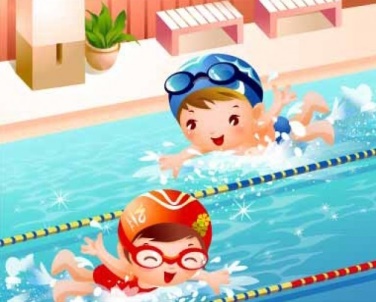 Практические советы по преодолению водобоязни и освоению с водной средой1. Как можно раньше приучайте ребенка к водным процедурам. Если ребенок боится мыться, не спешите. Дайте ему тазик с игрушками, затем игру можно продолжить в ванной. Лейте воду на ребенка из лейки, ковша, начиная с ног. Постепенно приучайте к душу. Следите за температурой воды. Выберите ту, которая понравится ребенку.2. Объясните ребенку, что вода ласковая, добрая, чистая, прозрачная. Покажите предметы под водой. Предложите их достать.3. Научите ребенка опускать лицо в воду, задерживая дыхание ("Птички умываются").4. Следующий шаг - открывание глаз в воде. Предметы будут иметь расплывчатое изображение - нужно привыкнуть к этому. Предложите ребенку на вдохе открыть глаза в воде и, увидев лежащий на дне предмет, достать его. Потом обязательно похвалите его. Если же ребенок отказывается, попробуйте дать ему плавательные очки. В дальнейшем откажитесь от них.5. Дыхание - важное упражнение в плавании. Вдох выполняется быстро через рот, выдох постепенно, полностью в воду через рот и нос. Ребенку можно дать задание: "Спой рыбкам песенку": на выдохе нужно произносить звук [у]. Это упражнение можно выполнять, сидя за столом, опуская лицо в тазик с водой.6. Далее в ванной предложите ребенку принять горизонтальное положение на груди, спине с опорой на предплечья.7. Согласовывайте лежание на груди с погружением под воду на задержке дыхания ("Подводная лодка"). Постепенно освобождайтесь от опоры на руки.8. На задержке дыхания предложите ребенку, лежа на спине, убрать руки со дна и выпрямить их вдоль туловища, а сами поддержите ему затылок рукой.9. Дома можно научить ребенка ритмично работать ногами кролем. На суше покажите, какими должны быть ноги: прямые, носки оттянуты, повернуты вовнутрь. Затем, приняв горизонтальное положение в воде, опираясь на предплечья, сначала медленно и редко, затем быстро и часто выполните движения ногами в воде. На поверхности воды должен образоваться маленький фонтан без брызг.10. Вот и водоем. Помните: вы рядом, вы - пример для ребенка. Сначала выполняете упражнение вы, а затем, после слов "Делай как я", - ребенок. Подбадривайте его, чаще хвалите.-Оказавшись в воде, привыкните к ощущениям. Постарайтесь не напрягаться.-Постепенно приседайте, погружаясь в воду до уровня подбородка, на вдохе до носа, глаз, с головой. И так несколько раз.-Походите, побегайте, попрыгайте, поползайте на руках по дну вдоль берега или по направлению к берегу.-Отойдя от берега на глубину до пояса, рассмотрите дно, выполните погружение с головой на несколько секунд.-Предложите ребенку (с вашей помощью), оттолкнувшись от дна ногами, проскользить по направлению к берегу с поддерживающим предметом в руках, не опуская лица в воду, затем опустив его. Далее - в согласовании с движениями ног кролем.-Предложите ребенку следующие упражнения.-Лежа в упоре на руках, плечи под водой. После глубокого вдоха опустите лицо в воду и одновременно поднимите руки вверх ("Лодочка"). Не торопитесь соединять кисти рук, чтобы не потерять равновесие.-Стоя в воде по пояс, после вдоха оттолкнуться ногами от дна и выполнить скольжение на груди. Ребенка можно слегка поддерживать за пояс.-Сесть на дно, руки вытянуть вперед. После вдоха поднять таз, голову положить на воду. Чтобы в нос не попадала вода, надуть щеки.-То же упражнение, но из исходного положения, стоя в воде по пояс. Если нужно, подстрахуйте ребенка. Для лучшей ориентации выполняйте упражнение вдоль берега.-Затем можно учить ребенка плавать при помощи движений ног, рук, согласовывая движения с дыханием.